6. ročník internetové fotosoutěže:Uzávěrka soutěže: 	 30. 4. 2012
vyhodnocení soutěže: 	 31. 5. 2012Téma Lidské nálady - portréty. 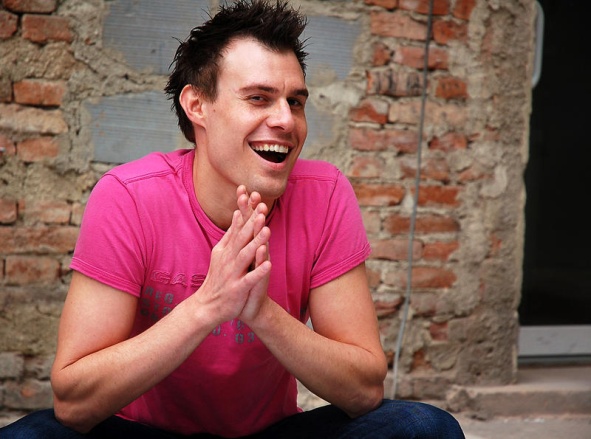 Soutěžilo se ve dvou kategoriích: 1. ZŠ2. SŠ, VOŠ, VŠ.V každé kategorii se soutěžilo o hodnotné ceny:1. místo - poukázka na 3.000 Kč v internetovém obchodě www.patro.cz2. místo - poukázka na 1.500 Kč v internetovém obchodě www.patro.cz3. místo - poukázka na 1.000 Kč v internetovém obchodě www.patro.czStřední školy, VOŠ, VŠ.- celkem poslalo fotky: 196 studentůZ naší školy :David Ševčík, D1DVěra Žmolíková, DL2Veronika Crhánová, DMŽ2Tadeáš Topol, DL2Josef Bláha, DL2David Ševčík, D1D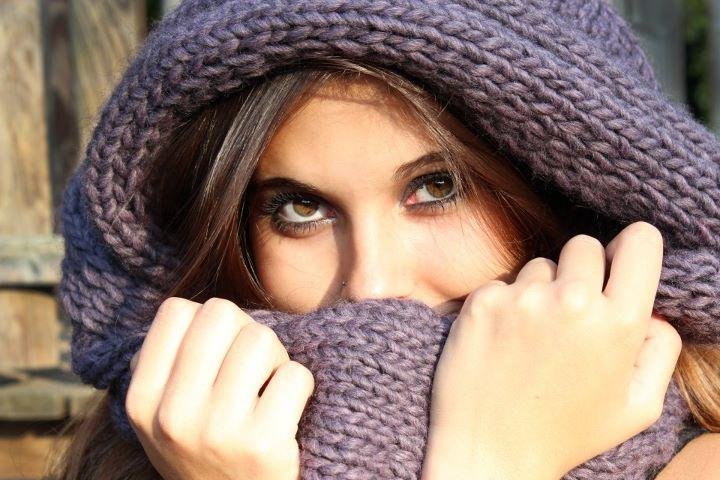 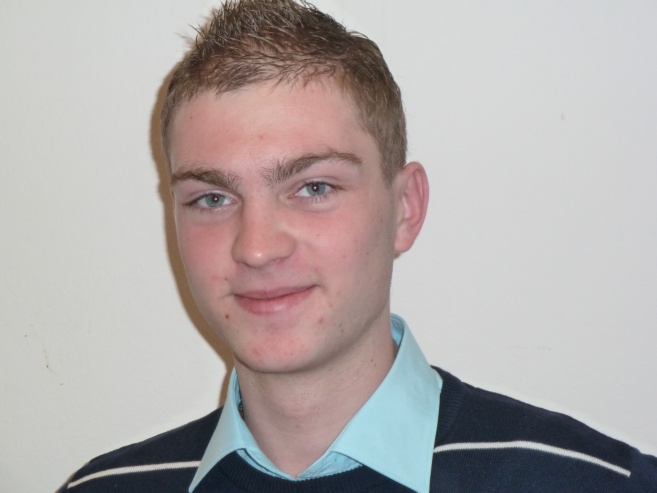 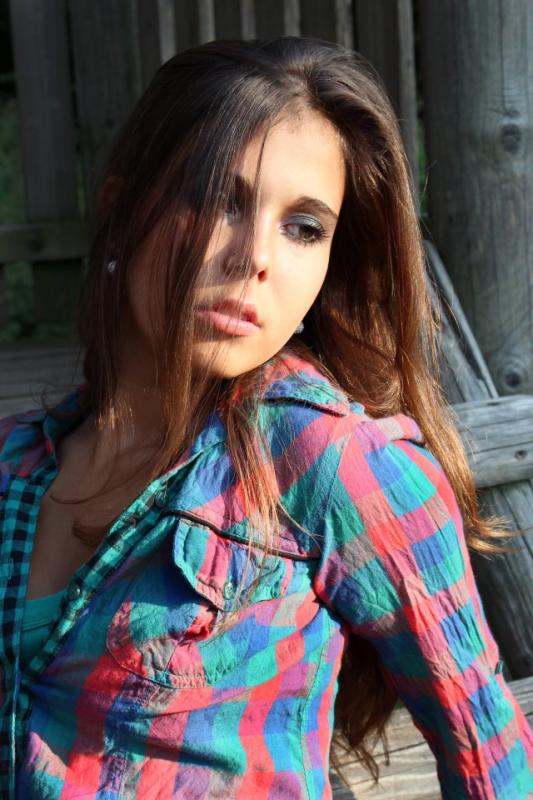 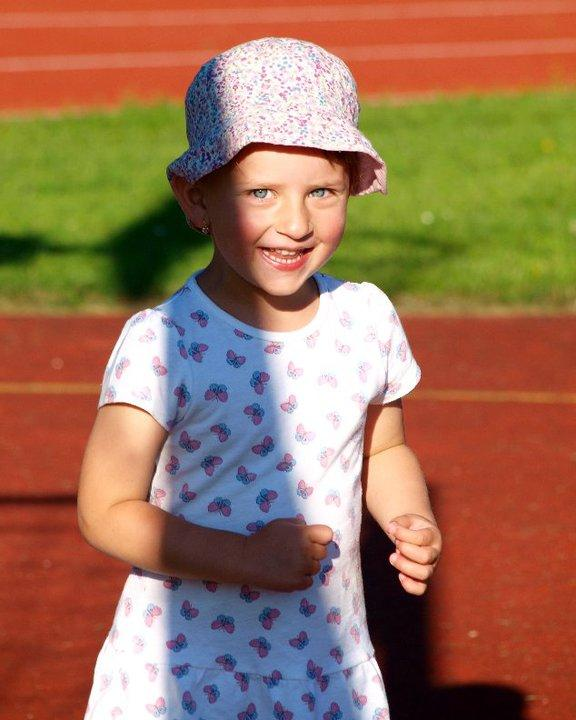 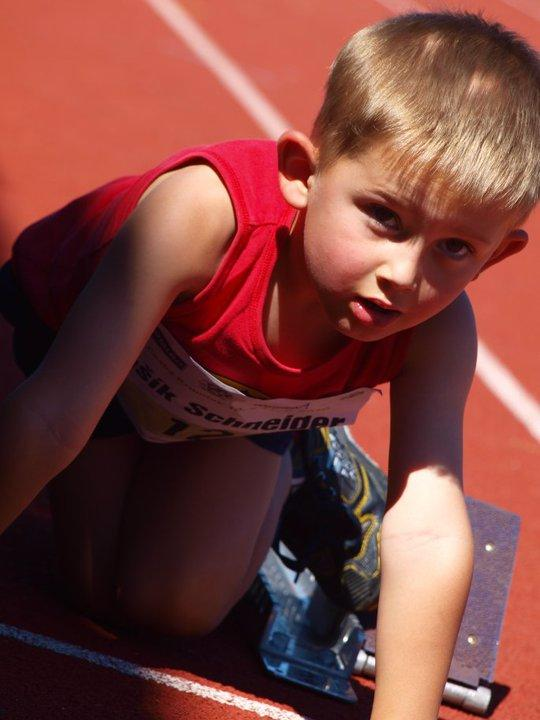 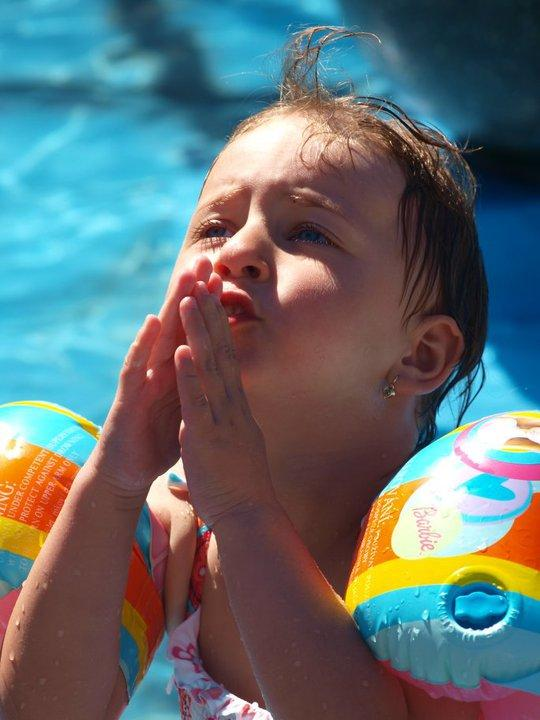 Veronika Crhánová, DL2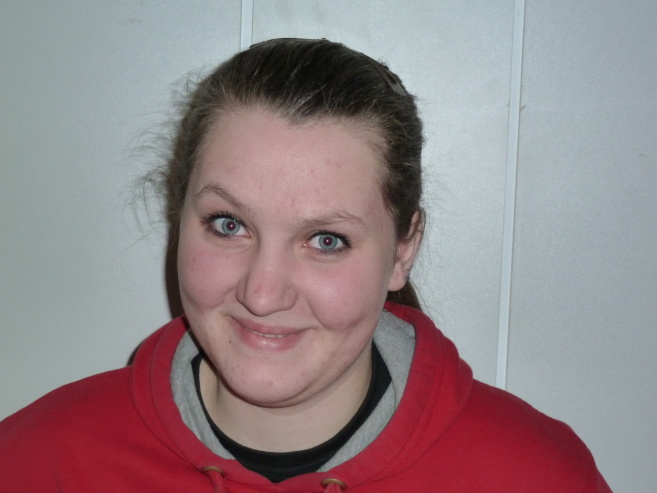 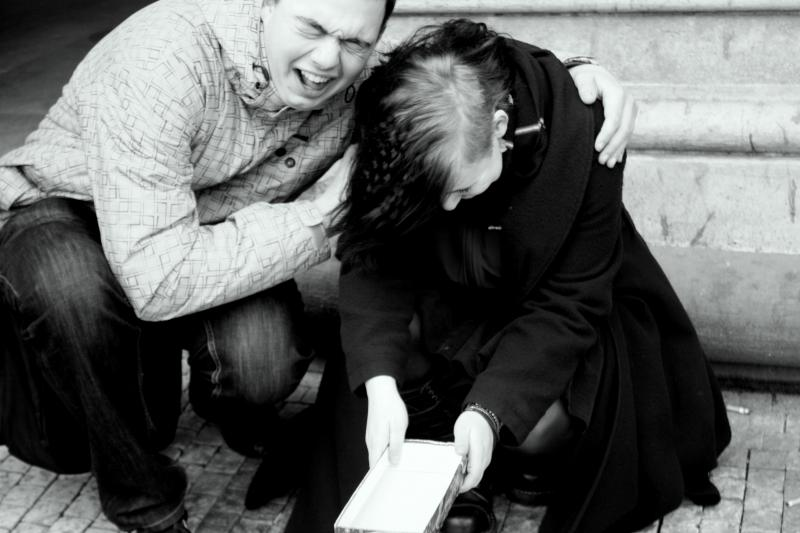 Tadeáš Topol, DL2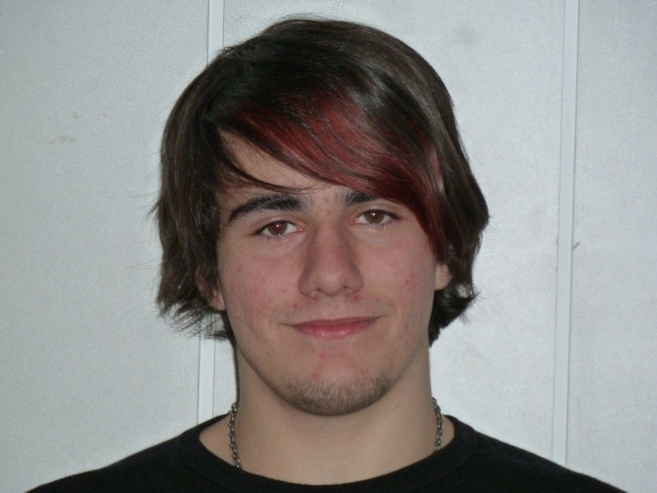 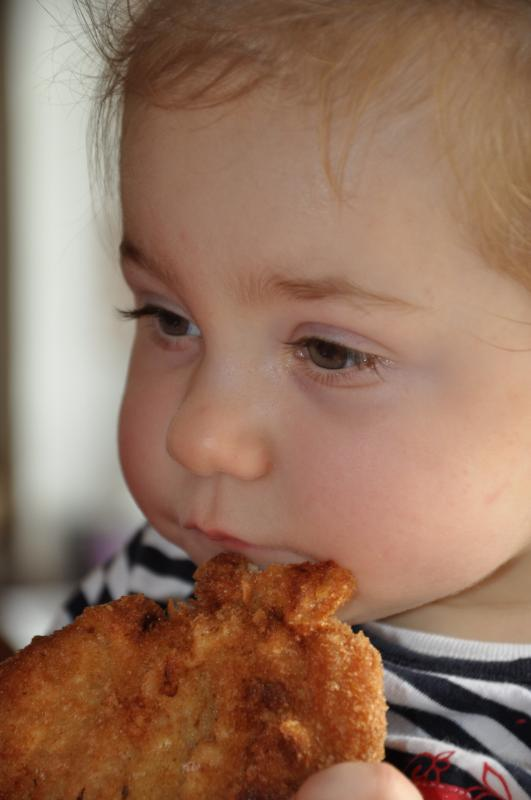 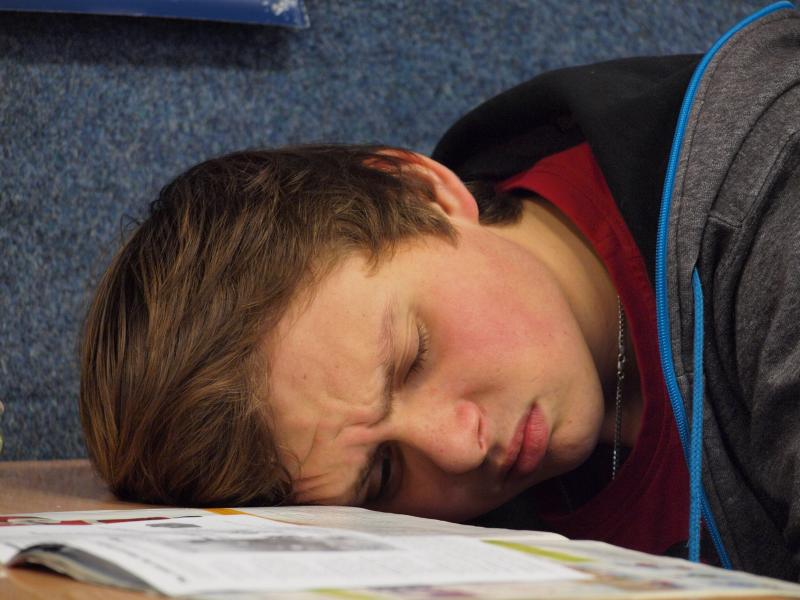 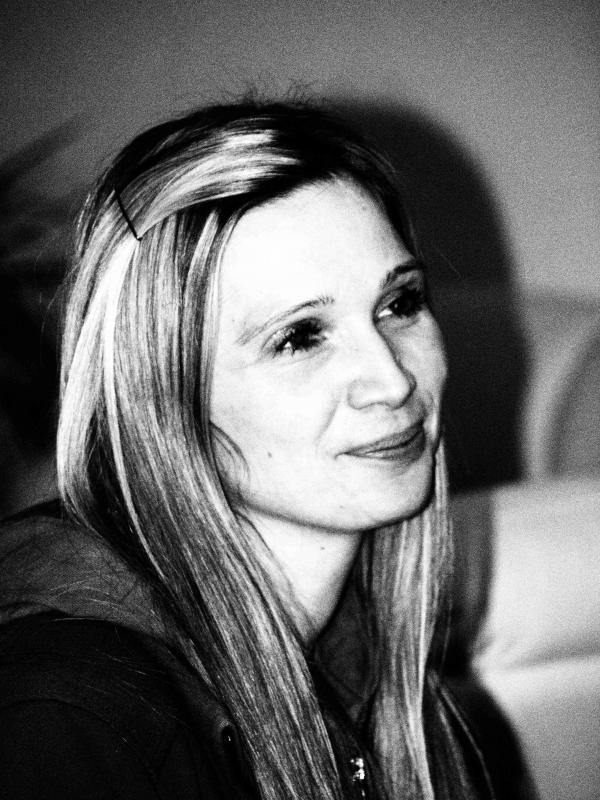 Věra Žmolíková, DL2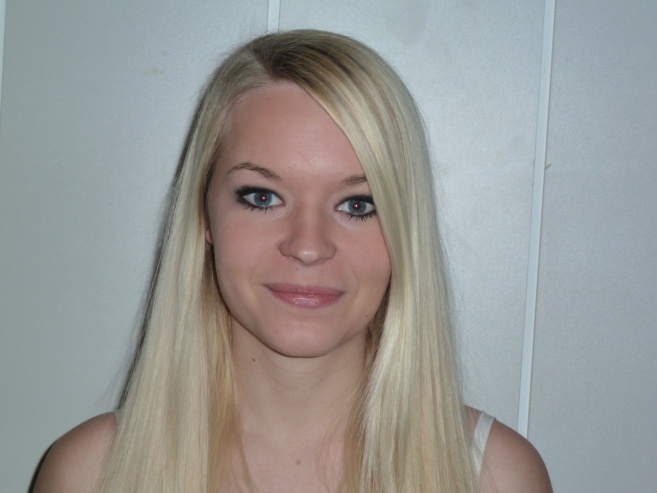 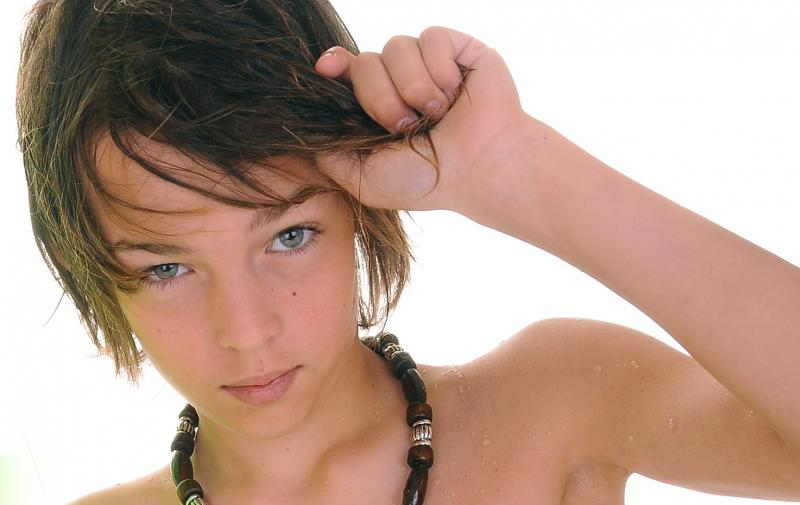 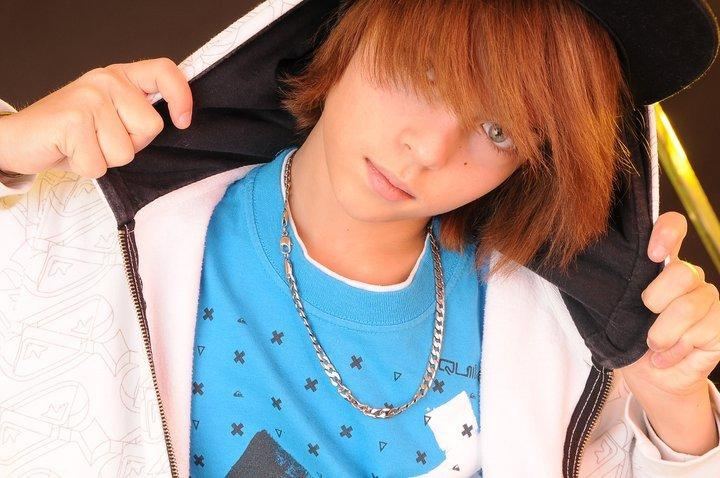 Josef Bláha, DL2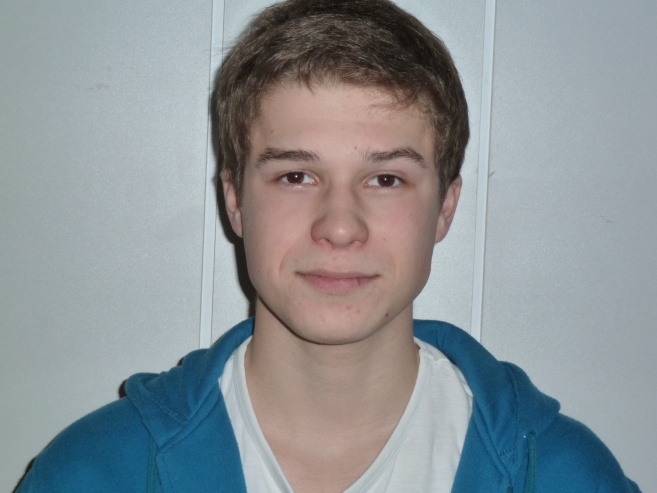 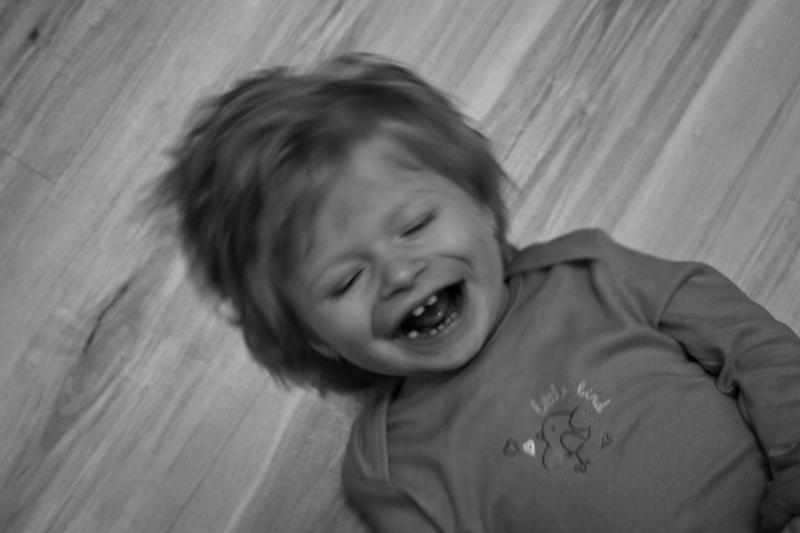 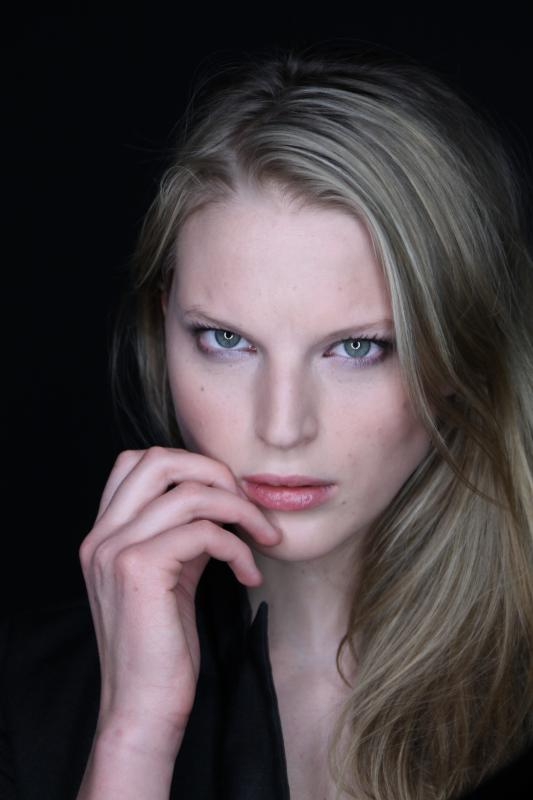 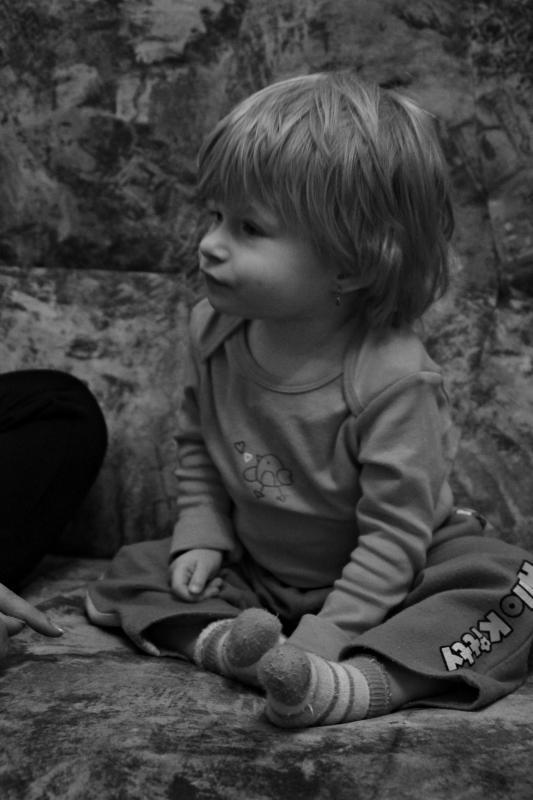 